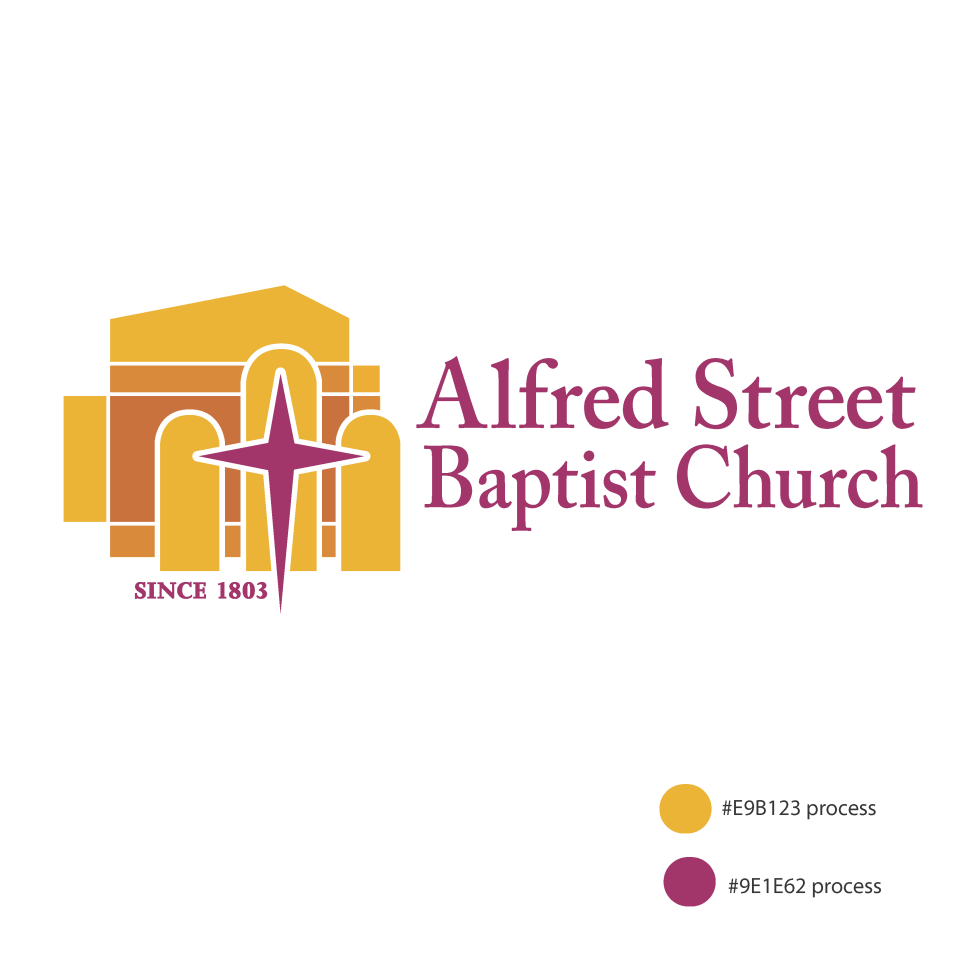 Church Council MeetingPastor Howard-John Wesley, ChairmanPresidingOctober 10, 20187:00 p.m. - 9:30 p.m.Agenda7:00 p.m. 	Call to Order and Approval of Agenda	Pastor Howard-John Wesley7:05 	Devotions	Minister Barbara Florvil7:10 	Reading of Minutes	Shelvee Osborne, Secretary	(Minutes from September 12, 2018)7:15-7:30	Committee Reports - TabledChurch Administrator	Dr. Elaine CriderPastoral	Pastor Wesley7:30 	Briefing – 2018 Annual Meeting Preparation 	Pastor Wesley7:45	Briefing – Building Committee	Deacon James Garrett 9:00	Executive SessionNominating Committee	Deacon Charles Monterio, Jr.9:15	Closing Prayer and Dismissal